BIRDS OF POOLE HARBOUR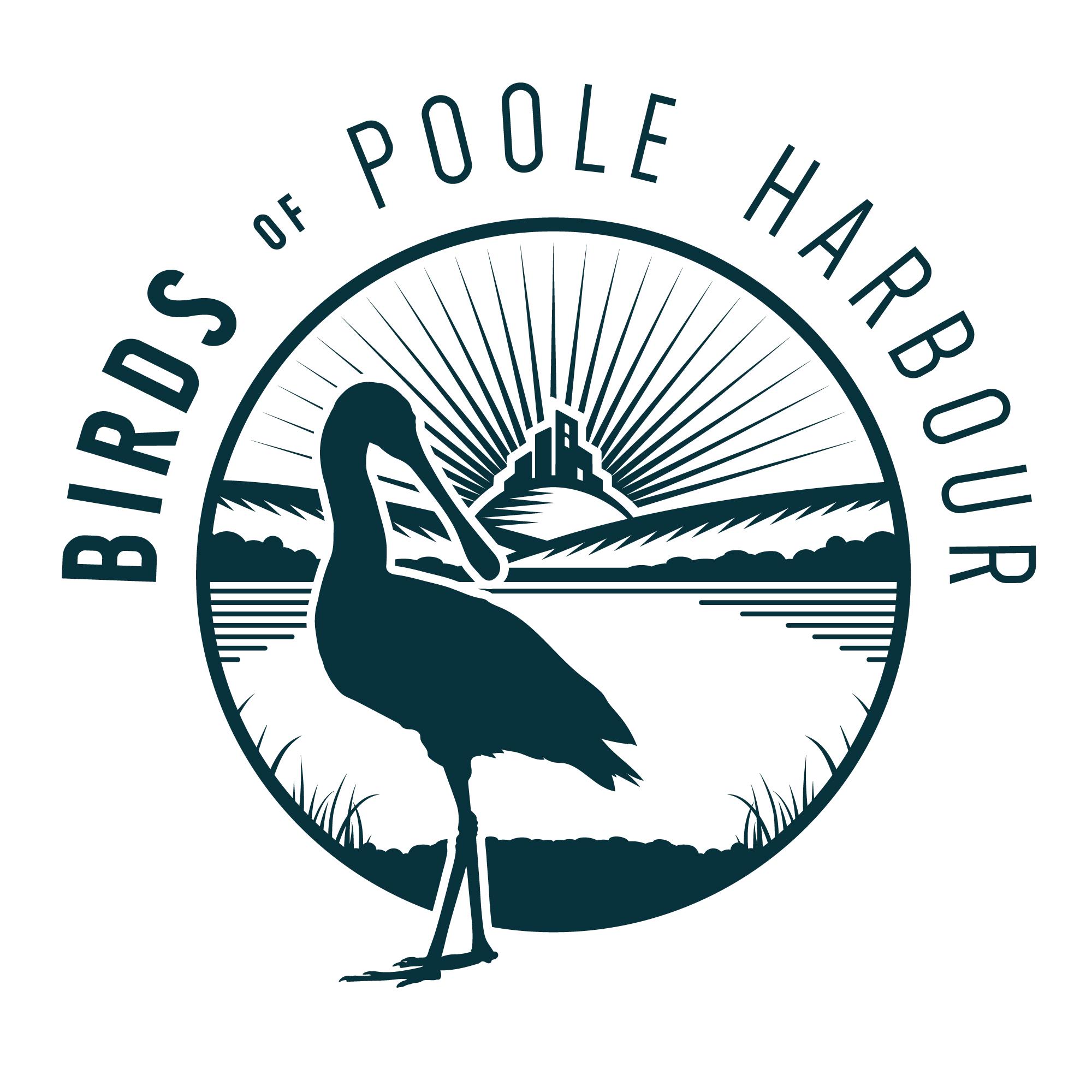 Big Poole Harbour Bird Count Recording SheetPlease email your completed recording sheet to sightings@birdsofpooleharbour.co.ukDate Sunday 29th January 2023Date Sunday 29th January 2023Start Time            End Time               Recorder(s)LocationSpeciesTotalNotes